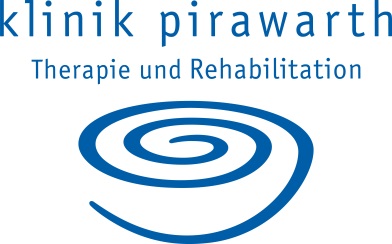 Wir suchen dich für einPflichtpraktikumim Bereich ServiceWir sind ein Rehabilitationszentrum mit Hotelatmosphäre im südlichen Weinviertel und suchen motivierte, verlässliche PflichtpraktikantInnen für unsere Servicebereiche (Gäste-Restaurants und Café).Du bistpflichtbewusstwissensdurstigbegeisterungsfähigWir bieten dir:Kennenlernen von unterschiedlichen ServicebereichenMitarbeit in einem netten, offenen TeamBezahlung je nach SchulstufeInteressiert?
Dann freuen wir uns auf deine Bewerbung unter amira.hatic@klinik-pirawarth.at